ПРОЕКТР Е Ш Е Н И Е Собрания депутатов муниципального образования«Моркинский муниципальный район»О внесении изменений в решение Собрания депутатов муниципального образования «Моркинский муниципальный район» от 29 мая 2013 г. № 289В соответствии с Федеральным законом от 06 октября 2003 г. № 131-ФЗ «Об общих принципах организации местного самоуправления в Российской Федерации», Уставом муниципального образования  «Моркинский муниципальный район», Собрание депутатов муниципального образования «Моркинский муниципальный район» Р Е Ш А Е Т:1. Внести в решение Собрания депутатов муниципального образования «Моркинский муниципальный район» от 29 мая 2013 г. № 289 «О пенсии за выслугу лет лицам, замещавшим выборные муниципальные должности, должности муниципальной службы в органах местного самоуправления муниципального образования «Моркинский муниципальный район», должности в органах государственной власти и управления Моркинского района Марийской АССР (Марийской ССР)» следующие изменения:а) в Положении о пенсии за выслугу лет лицам, замещавшим выборные муниципальные должности муниципального образования «Моркинский муниципальный район», утвержденном указанным выше решением:- в пункте 2 слова «трудовой пенсии по старости» заменить словами «страховой пенсии по старости»;б) в Положении о пенсии за выслугу лет лицам, замещавшим должности муниципальной службы в органах местного самоуправления муниципального образования «Моркинский муниципальный район», утвержденном указанным выше решением:- в абзаце 2 пункта 1 слова «трудовую пенсию по старости» заменить словами «страховую пенсию по старости»;- в пункте 2 слова «трудовую пенсию по старости» заменить словами «страховую пенсию по старости»;- в пункте 4 слова «трудовой пенсии по старости» заменить словами «страховой пенсии по старости»;- в пункте 5 слова «трудовую пенсию по старости» заменить словами «страховую пенсию по старости»;в) в Положении о пенсии за выслугу лет лицам, замещавшим должности 
в органах государственной власти и управления Моркинский района Марийской АССР (Марийской ССР), утвержденном указанным выше решением:- в пункте 2 слова «трудовой пенсии по старости» заменить словами «страховой пенсии по старости».2. Настоящее решение вступает в силу со дня подписания и распространяется на правоотношения, возникшие с 1 января 2015 года.Глава муниципального образования«Моркинский муниципальный район»,	председатель Собрания депутатов                                                        С.Иванова«Морко муниципальный район» муниципальный образованийындепутатше–влакын Погынжо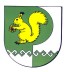 Собрание депутатов    муниципального образования  «Моркинский муниципальный район» № ____шестой созыв«25» февраля 2015 года